             Пенсионный фонд Российской Федерации 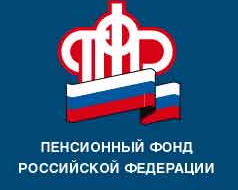                                  информирует   Право на  федеральную социальную доплату есть у неработающего пенсионера, материальное обеспечение которого ниже величины прожиточного минимума пенсионера, установленного в субъекте Российской Федерации. В Тверской области в 2018 году  она составляет 8726 рублей. В подсчет общей суммы материального обеспечения учитываются размеры всех видов пенсий, дополнительного материального обеспечения, срочной пенсионной выплаты, ежемесячной денежной выплаты, включая стоимость набора социальных услуг (услуги), и мер социальной поддержки, установленных законодательством Тверской области в денежном выражении (например, ЕДВ ветеранам труда, труженикам тыла, ежемесячные жилищно-коммунальные компенсации и т.д.).Если сумма материального обеспечения неработающего пенсионера ниже 8726 рублей и федеральная доплата не установлена, то для ее оформления нужно обратиться в территориальный орган ПФР по месту получения пенсии. Можно направить заявление в форме электронного документа на сайте ПФР в Личном кабинете гражданина https://es.pfrf.ru/ или на портале государственных услуг  http://portal-gosuslugi.ru/esia/.  Социальная доплата устанавливается с первого числа месяца, следующего за месяцем подачи заявления, но не ранее возникновения права. Размер федеральной социальной доплаты пересматривается  при  изменении величины прожиточного минимума пенсионера и общей суммы материального обеспечения. Если размер пенсии увеличивается, например, в связи с индексацией, то размер доплаты уменьшается или ее выплата приостанавливается, если общая сумма материального обеспечения пенсионера достигает или превышает прожиточный минимум.    О поступлении на работу пенсионер обязан известить территориальный орган ПФР.                                                                                                                ГУ-УПФР в г. Вышнем Волочке                                                                           и  Вышневолоцком  районе                                                                         Тверской области (межрайонное)  